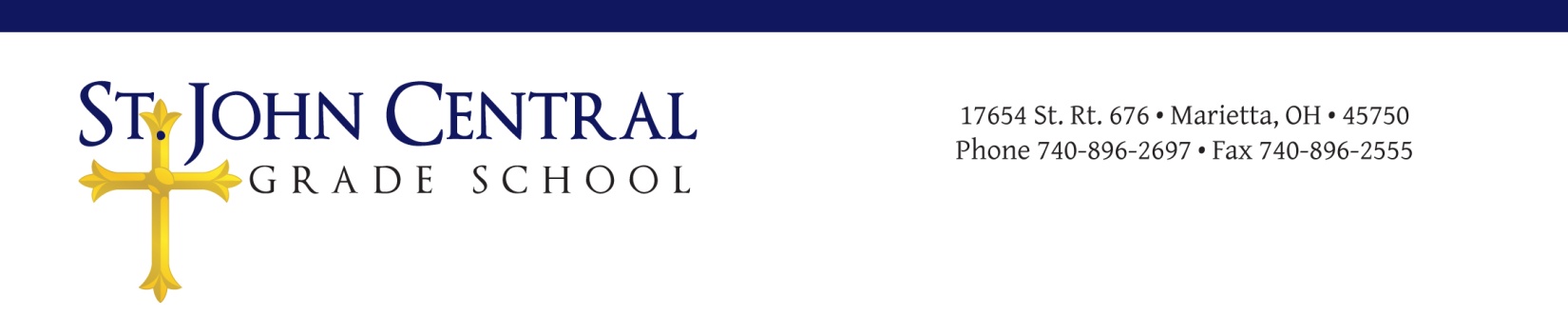 St. John Central School Title I Compact What is Title I?  Title I is a federal program with a purpose to ensure that all children have the opportunity to obtain a high-quality education by providing additional reading services.  In order to ensure that all children have this opportunity, supplemental funding is provided to schools with a designated percentage of students who might qualify for a free and reduced lunch program in the public schools. All members of the St. John Central School community play a role in a Title I program.As TEACHERS, you will be responsible in the following ways: To provide curricular instruction that enables students to meet the required standardsTo foster communication by providing any assistance and/or information to parents as needed.To track and report student progress.To engage students in academic learning with enjoyable activities.As a PARENT/GUARDIAN, you are expected to provide support in the following ways:To listen to your child read each day, and let them see you read.To be aware of what your child is learning and to interact accordinglyTo communicate with teachers periodically and to attend parent-teacher conferences, etc..To make sure your child attends school regularly. To help your child check and/or review homework assignments.As a STUDENT, you are expected to do the following:To attend school regularly.To arrive prepared and ready to learn.To provide good effort in all assignments and to exhibit good behavior.To respect yourself and others.As a PRINCIPAL, I/you am/are expected to support the Title I program in the following ways: To provide an environment that allows for positive communication between teachers, parents, and students.To require teachers to provide research-based instruction that supports student learning.To evaluate the Title I program to determine strengths, weaknesses, and compliancy.Maria HuffmanTitle I TeacherLarry MoeglingPrincipal